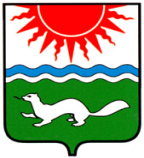 АДМИНИСТРАЦИЯ СОСЬВИНСКОГО ГОРОДСКОГО ОКРУГАПОСТАНОВЛЕНИЕот 18.05.2015  № 390р. п. СосьваО внесении изменений в Порядок  расходования средств областного бюджета, предоставляемых в форме субсидий бюджету Сосьвинского городского округа на организацию отдыха детей в каникулярное время, утвержденный постановлением администрации Сосьвинского городского округа от 09.04.2015 № 261В соответствии с постановлением Правительства Свердловской области                     от 21.10.2013 № 1262-ПП «Об утверждении государственной программы Свердловской области «Развитие системы образования в Свердловской области до 2020 года»» (в редакции от 29.04.2015 № 305-ПП), руководствуясь ст.ст. 30.1, 45 Устава Сосьвинского городского округа, администрация Сосьвинского городского округаПОСТАНОВЛЯЕТ:Внести в Порядок расходования средств областного бюджета, предоставляемых в форме субсидий бюджету Сосьвинского городского округа на организацию отдыха детей в каникулярное время, утвержденный постановлением администрации Сосьвинского городского округа от 09.04.2015 № 261 следующие изменения:пункт 4 Порядка дополнить абзацем следующего содержания:        «Средства субсидии также могут быть направлены на осуществление расходов местного бюджета и (или) возмещение затрат, произведенных за счет средств местного бюджета, связанных с проведением бактериологического, паразитологического и вирусологического обследования персонала, направляемого для работы в муниципальные организации отдыха и оздоровления детей, а также в лагеря дневного пребывания детей; проведением лабораторных исследований качества питьевой воды водоемов, пищи на микробиологические показатели в муниципальных организациях отдыха и оздоровления детей, а также в лагерях дневного пребывания детей.».          2. Настоящее постановление опубликовать в приложении к газете «Серовский рабочий»  «Муниципальный вестник».         3. Контроль исполнения настоящего постановления возложить на заместителя главы администрации Сосьвинского городского округа по экономике и промышленности С.В. Спицину.Глава администрации  Сосьвинского городского округа	                                                            Г. Н. Макаров